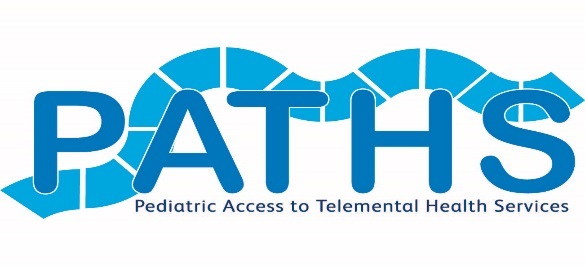 PATHS PROVIDER ENROLLMENTPlease provide the following information regarding your medical practice and all enrolling providers.Date of Enrollment Request:  Medical Practice Name:  Street Address:  City / State / Zip:  Mailing Address (if different):  Manager / Administrator Name:  Manager / Administrator Email:  Phone Number with area code:  Please list all enrolling providers with credentials:  Please list email addresses of all enrolling providers:  If more than one practice location, list additional locations here:  How did you hear about PATHS?    Website				           Colleague told me about it   				           Presentation by PATHS staff				           Conference				           Other (specify): Please list any child/adolescent mental health topics you would be interested in learning more about:  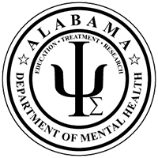 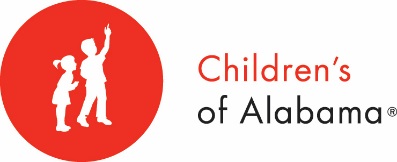 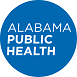 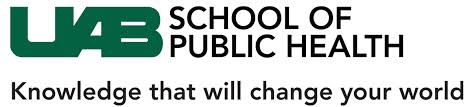 This project is supported by the Health Resources and Services Administration (HRSA) of the U.S. Department of Health and Human Services (HHS) as part of an award totaling $2.09 million with 20% financed with non-federal sources.  The contents of this document are those of the author(s) and do not necessarily represent the official views of, nor an endorsement by HRSA, HHS or the U.S. Government.